ПРОТОКОЛсобрания граждан  городского поселения Таёжный по инициативному проекту: 
«Установка архитектурной формы «Таёжный» Югра начинается здесь».п. Таёжный							                        11 января 2023 г.Председательствовал: Глава городского поселения Таежный Аширов Артем РадиковичПрисутствовали:Жители городского поселения Таёжный  - 15 человек.ПриглашенныеПовестка собрания граждан  городского поселения Таёжный  по инициативному проекту: «Установка архитектурной формы «Таёжный» Югра начинается здесь».1. Избрание председателя и секретаря собрания по проведению собрания граждан  городского поселения Таёжный по инициативному проекту (далее Комиссия) из числа присутствующих на собрании путем открытого голосования;2. Об утверждении состава инициативной группы для работы с инициативным проектом;3. Рассмотрение и обсуждение инициативного проекта;4. Определение соответствия (несоответствия) инициативного проекта интересам жителей городского поселения Таёжный;5. Определение целесообразности (нецелесообразности) реализации инициативного проекта;6. Принятие решения о поддержке инициативного проекта  (об отказе в поддержке инициативного проекта). 7. Утверждение состава инициативной группы для работы с инициативным проектом.Ход заседания:Инициатор проведения собрания Главы городского поселения Таежный:В соответствии с решением Совета депутатов городского поселения Таёжный  от «28» декабря 2022 № 210 О назначении собрания граждан городского поселения Таежный по инициативному проекту: «Установка архитектурной формы «Таёжный» Югра начинается здесь». 	Федеральным законом от 06.10.2003 № 131-ФЗ «Об общих принципах организации местного самоуправления в Российской Федерации», Уставом городского поселения Таёжный,  решением Совета депутатов городского поселения Таёжный от «24» апреля № 25 «Об утверждении Положения о порядке назначения и проведения собрания граждан и их полномочиях», в целях рассмотрения и обсуждения на собрании городского поселения Таёжный инициативному проекту «Установка архитектурной формы «Таёжный» Югра начинается здесь»  (далее инициативные проекты), определения соответствия инициативных проектов интересам жителей городского поселения Таёжный, целесообразности реализации инициативных  проектов, а также принятия решения о поддержке инициативного  проекта на собрании граждан городского поселения Таёжный, было назначено собрание граждан  городского поселения Таёжный по инициативному проекту: «Установка архитектурной формы «Таёжный» Югра начинается здесь» (далее собрание).Часть территории Советского района, на которой проводится собрание – городское поселение Таёжный.Численность жителей, имеющих право на участие в собрании, проживающих на территории - 1841 человек.Присутствуют 15 человек. Проведение собрания считается правомочным при наличии не менее 15 человек.Предлагаю начать собрание.Голосование: единогласно.1. Избрание председателя и секретаря собрания по проведению собрания граждан  городского поселения Таёжный по инициативному проекту: «Установка архитектурной формы «Таёжный» Югра начинается здесь»  (далее Комиссия) из числа членов Комиссии большинством голосов от установленных членов Комиссии путем открытого голосования.Решили:1.1. Председателем собрания избрать Аширова А.Р., Глава городского поселения Таежный;Голосование: единогласно.1.2. Секретарем собрания избрать Алексееву Е.В., ведущего специалиста по общим вопросам.Голосование: единогласно.2. Об утверждении состава инициативной группы для работы с инициативным проектом.  (докладчики: Копылова Э.Р., Булатова Н.В., Корнилич Т.В.)Решили:2.1. Утвердить состав инициативной группы по инициативному проекту «Установка архитектурной формы «Таёжный» Югра начинается здесь»:Копылова Э.Р.Булатова Н.В.Корнилич Т.В.Голосование: единогласно3. Рассмотрение и обсуждение инициативного проекта. (докладчики: Копылова Э.Р., Булатова Н.В., Корнилич Т.В.)	Решили:3.1. Принять информацию к сведению.Голосование: единогласно4. Определение соответствия (несоответствия) инициативного проекта интересам жителей городского поселения Таёжный.(докладчики: Копылова Э.Р., Булатова Н.В., Корнилич Т.В.)Решили:4.1. Признать инициативный проект соответствующим интересам жителей городского поселения Таежный; Голосование: единогласно.5. Определение целесообразности (не целесообразности) реализации инициативного проекта  (докладчики: Копылова Э.Р., Булатова Н.В., Корнилич Т.В.)Решили:         5.1. Реализация инициативного проекта является целесообразной.Голосование: единогласно.         6. Принятие решения о поддержке инициативного проекта (об отказе в поддержке инициативного проекта) (докладчики: Копылова Э.Р., Булатова Н.В., Корнилич Т.В.)Решили:        6.1.  Поддержать инициативный проект «Установка архитектурной формы «Таёжный» Югра начинается здесь»:- в виде софинансирования со стороны населения в денежной форме в размере 199 393,33 руб.      Голосование: единогласно.11.01.2023г.Инициативный проект«Установка архитектурной формы «Таежный» Югра начинается здесь»Инициатор(ы) проекта (представитель инициатора)                   ___________________ Копылова Эльза Рамзиловна                                                                               (подпись)	 ___________________ Булатова Наталья Владимировна        (подпись)	___________________  Корнилич Татьяна Викторовна        (подпись)	Приложения: 1. Расчёт и обоснование предполагаемой стоимости инициативного проекта – локальный сметный расчет от 11.01.20232. Гарантийное письмо по обеспечению инициативных платежей в реализации инициативного проекта инициаторами проекта.3. Документы, подтверждающие полномочия: копия паспорта инициатора проекта.4. Презентационные материалы к инициативному проекту (с использованием средств визуализации инициативного проекта).5. Дополнительные материалы (эскиз инициативного проекта).6. Согласие на обработку персональных данных инициатора проекта.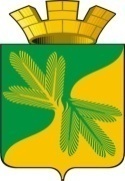 МУНИЦИПАЛЬНОЕ СРЕДСТВО МАССОВОЙ ИНФОРМАЦИИ ОРГАНОВ МЕСТНОГО САМОУПРАВЛЕНИЯГОРОДСКОГО ПОСЕЛЕНИЯ ТАЁЖНЫЙОФИЦИАЛЬНО:ОФИЦИАЛЬНЫМ ОПУБЛИКОВАНИЕМ МУНИЦИПАЛЬНЫХ ПРАВОВЫХ АКТОВ ЯВЛЯЕТСЯ ИХ ОПУБЛИКОВАНИЕ В ГАЗЕТЕ  «ВЕСТНИК ТАЁЖНОГО СТАТЬЯ 35 ПУНКТ 3 УСТАВА ГОРОДСКОГОПОСЕЛЕНИЯ ТАЁЖНЫЙ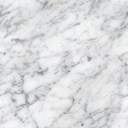 Председатель собрания________________Аширов А.Р.Секретарь собрания________________Алексеева Е.В.№ п/пОбщая характеристика инициативного проектаСведения1.Наименование инициативного проекта«Установка архитектурной формы «Таежный» Югра начинается здесь»2.Вопросы местного значения или иные вопросы, право решения которых предоставлено органам местного самоуправления городского поселения Таёжный в соответствии с Федеральным законом от 6 октября 2003 года № 131-ФЗ «Об общих принципах организации местного самоуправления в Российской Федерации», на исполнение которых направлен инициативный проектСоздание условий для массового отдыха жителей поселения и организации обустройства мест массового отдыха населения,, включая обеспечение свободного доступа граждан к водным объектам общего пользования и их береговым полосам» установленного подпунктом 15 пункта 1 статьи 14 Федерального закона от 6 октября 2003 года № 131-ФЗ «Об общих принципах организации местного самоуправления в Российской Федерации».3.Территория реализации инициативного проектаХМАО, Советский район, г.п. Таёжный, ул. Железнодорожная, центральная часть поселения г.п. Таёжный.4.Цель и задачи инициативного проектаЦель - придание эстетического вида общественному пространству, территориальный брендинг. Задачи – позиционирование поселка Таёжный,  как входные ворота в Югру, для пассажиров железнодорожного транспорта, гостей и жителей, въезжающих на территорию округа. 5.Описание инициативного проекта (описание проблемы и обоснование её актуальности (остроты), предложений по её решению, описание мероприятий по реализации инициативного проекта)Территориальный брейдинг способствует формированию образа поселения и региона. г.п. Таежный первая и самая западная железнодорожная станция при 
въезде на территорию Ханты-Мансийского округа - Югры. 
В настоящее время  знака оповещающего пассажиров железнодорожного транспорта въезжающих на территорию округа отсутствует. 6.Ожидаемые результаты от реализации инициативного проекта- Улучшение эстетического облика г.п. Таежный7Описание дальнейшего развития инициативного проекта после завершения финансирования (использование, содержание и т.д.)   Архитектурная форма «Таежный» Югра начинается здесь» - это артобъект который будет иметь яркий запоминающийся вид с подсветкой, у которого могут останавливается сфотографироваться пассажиры железнодорожного транспорта, гости и жители г.п. Таежный. Основные цвета «ворот в Югру» выполнены в колористике флага г.п. Таёжный. В композиции стелы есть название региона и его карта.  Установка данной архитектурной формы повысит престиж и привлекательность муниципального образования и округа в целом. Так же поспособствует воспитанию патриотических чувств и чувств любви к родному краю, малой родине.Силами и средствами МБУ «Служба благоустройства»  планируется контроль состояния за архитектурной формой, элементов общественной территории и поддержании  в надлежащем состоянии.8.Количество прямых благополучателей (человек)             (указать механизм определения количества прямых благополучателей)Количество прямых благополучателей 1841 чел. (100%  от общей численности населения поселка). Прямыми благополучателями являются  жители  г.п. Таежный. Косвенными благополучателями будут является жители Советского и Октябрьского районов – 57 000 чел.9.Сроки реализации инициативного проектасентябрь-октябрь 2023 года10.Информация об инициаторе проекта (Ф.И.О. (для физических лиц), наименование (для юридических лиц)Копылова Эльза Рамзиловна11.Общая стоимость инициативного проекта664 643,33 руб.12.Средства бюджета  городского поселения Таёжный и иных бюджетных источников для реализации инициативного проекта-13.Объём инициативных платежей обеспечиваемый инициатором проекта, в том числе:13.1.Денежные средства граждан199 393 руб.13.2.Денежные средства юридических лиц, индивидуальных предпринимателей14.Объём неденежного вклада, обеспечиваемый инициатором проекта, в том числе:-14.1.Неденежный вклад граждан (добровольное имущественное участие, трудовое участие)     -14.2.Неденежный вклад юридических лиц, индивидуальных предпринимателей (добровольное имущественное участие, трудовое участие)     -